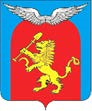 КРАСНОЯРСКИЙ КРАЙ ЕМЕЛЬЯНОВСКИЙ РАЙОН АДМИНИСТРАЦИЯ ЗЕЛЕДЕЕВСКОГО СЕЛЬСОВЕТА ПОСТАНОВЛЕНИЕ 15.04.2022г                                      п.Зеледеево                                    № 31-пОб утверждении порядка информирования населения об установкедорожного знака или нанесении разметки на автомобильных дорогах общего пользования местного значения муниципального образования Зеледеевский сельсоветВ целях снижения аварийности на автомобильных дорогах общего пользования местного значения, смертности населения от дорожно- транспортных происшествий, в соответствии с Федеральными законами от 10.12.1995 № 196-ФЗ «О безопасности дорожного движения», от 06.10.2003 № 131-ФЗ «Об общих принципах организации местного самоуправления в Российской Федерации», руководствуясь ст.7 Устава муниципального образования, администрация Зеледеевского сельсоветаПОСТАНОВЛЯЕТ:Утвердить Порядок информирования населения об установке дорожного знака или нанесении разметки на автомобильных дорогах общего пользования местного значения муниципального образования Зеледеевский сельсовет (прилагается).Администрации Зеледеевского сельсовета обеспечить информирование населения об установке дорожного знака или нанесения разметки на автомобильных дорогах общего пользования местного значения муниципального образования согласно Порядку.Контроль за выполнением настоящего Постановления оставляю за собой.Постановление вступает в силу со дня официального опубликования в газете «Емельяновские веси» и подлежит размещению на официальном сайте муниципального образования Зеледеевский сельсовет в информационно-телекоммуникационной сети общего пользования «Интернет».Глава сельсовета                                                                              Р.Н.ИльиченкоПриложениек постановлению администрации Зеледеевского сельсоветаот 15.04.2022 № 31-пПОРЯДОКИНФОРМИРОВАНИЯ НАСЕЛЕНИЯ ОБ УСТАНОВКЕ ДОРОЖНОГО
ЗНАКА ИЛИ НАНЕСЕНИИ РАЗМЕТКИ НА АВТОМОБИЛЬНЫХ
ДОРОГАХ ОБЩЕГО ПОЛЬЗОВАНИЯ МЕСТНОГО ЗНАЧЕНИЯ
МУНИЦИПАЛЬНОГО ОБРАЗОВАНИЯ ЗЕЛЕДЕЕВСКИЙ СЕЛЬСОВЕТ ЕМЕЛЬЯНОВСКОГО РАЙОНАНастоящий Порядок информирования населения об установке дорожного знака или нанесении разметки на автомобильных дорогах общего пользования местного значения муниципального образования Зеледеевский сельсовет разработан в целях обеспечения безопасности дорожного движения на данных дорогах в соответствии с Федеральными законами от 10.12.1995 № 196-ФЗ «О безопасности дорожного движения», от 06.10.2003 № 131-ФЗ «Об общих принципах организации местного самоуправления в Российской Федерации».Задачами настоящего Порядка являются охрана жизни, здоровья и имущества граждан, защита их прав и законных интересов, а также защита интересов общества путем предупреждения дорожно-транспортных происшествий, снижения тяжести их последствий на автомобильных дорогах общего пользования местного значения в границах муниципального образования Зеледеевский сельсовет.Не позднее чем за 20 (двадцать) дней до установки дорожного знака или нанесения разметки (выполняющей функции этих знаков), запрещающих въезд всех транспортных средств в данном направлении (знак 3.1), остановку или стоянку транспортных средств (знаки 3.27, 3.28, 3.29, 3.30) либо обозначающих дорогу или проезжую часть с односторонним движением либо выезд на такую дорогу или проезжую часть (знаки 5.5, 5.7.1, 5.7.2), установленных Правилами дорожного движения, утвержденными постановлением Правительства Российской Федерации от 23.10.1993 № 1090 граждане информируются о введении соответствующего запрета и (или) изменении схемы организации дорожного движения, а также о причинах принятия такого решения на автомобильных дорогах общего пользования местного значения муниципального образования Зеледеевский сельсовет.Информирование осуществляется в установленные п. 3 настоящего Порядка сроки посредством:размещения информации на официальном сайте муниципального образования в информационно-телекоммуникационной сети общего пользования «Интернет»;опубликования информации в газете «Емельяновские веси».В качестве дополнительных средств информирования населения могут использоваться иные источники (сообщества в социальных сетях, телерадиокомпания, стенды, общественные места общего пользования), способствующие информированию населения об установке дорожного знака или нанесения разметки.